Messa del primo maggio. Il Papa: società ingiusta quella che non dà lavoro o sfrutta i lavoratori La società non è giusta se non offre a tutti un lavoro o sfrutta i  lavoratori: lo ha affermato il Papa nella Messa presieduta nella  Cappellina di Casa Santa Marta in occasione della Memoria di San  Giuseppe lavoratore. Erano presenti alcuni minori e ragazze madri,  ospiti del Centro di solidarietà “Il Ponte”, nato a Civitavecchia  nel 1979, accompagnati dal presidente dell’associazione, don Egidio  Smacchia. Il servizio di Sergio Centofanti:  Nel Vangelo proposto dalla liturgia del giorno Gesù viene chiamato 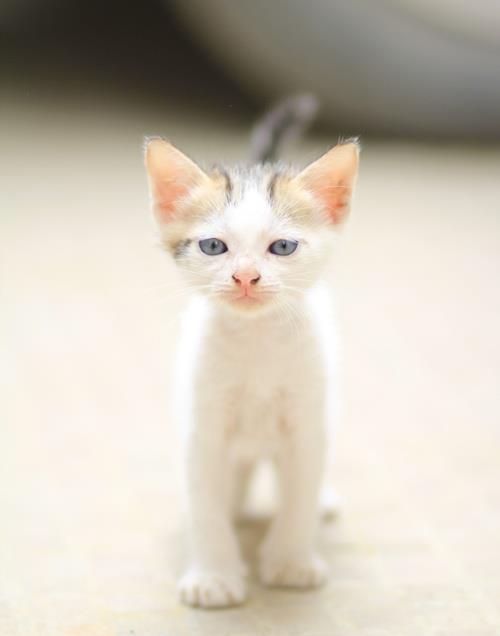  il “figlio del falegname”. Giuseppe era un lavoratore e Gesù ha  imparato a lavorare con lui. Nella prima lettura si legge che Dio  lavora per creare il mondo. Questa “icona di Dio lavoratore – afferma il Papa - ci dice che il lavoro è qualcosa di più che  guadagnarsi il pane”: “Il lavoro ci dà la dignità! Chi lavora è degno, ha una dignità  speciale, una dignità di persona: l’uomo e la donna che lavorano  sono degni. Invece quelli che non lavorano non hanno questa dignità.  Ma tanti sono quelli che vogliono lavorare e non possono. Questo è  un peso per la nostra coscienza, perché quando la società è  organizzata in tal modo, che non tutti hanno la possibilità di  lavorare, di essere unti della dignità del lavoro, quella società  non va bene: non è giusta! Va contro lo stesso Dio, che ha voluto  che la nostra dignità incominci di qua”. “La dignità – ha proseguito il Papa - non ce la dà il potere, il  denaro, la cultura, no! …. La dignità ce la dà il lavoro!” e un  lavoro degno, perché oggi tanti “sistemi sociali, politici ed  economici hanno fatto una scelta che significa sfruttare la  persona”: “Non pagare il giusto, non dare lavoro, perché soltanto si guarda ai  bilanci, ai bilanci dell’impresa; soltanto si guarda a quanto io  posso approfittare. Quello va contro Dio! Quante volte – tante volte – abbiamo letto su ‘L’Osservatore Romano’…. Un titolo che mi ha  colpito tanto il giorno della tragedia del Bangladesh, ‘Vivere con  38 euro al mese’: questo era il pagamento di queste persone che sono  morte… E questo si chiama ‘lavoro schiavo!’. E oggi nel mondo c’è  questa schiavitù che si fa col più bello che Dio ha dato all’uomo:  la capacità di creare, di lavorare, di farne la propria dignità.  Quanti fratelli e sorelle nel mondo sono in questa situazione per  colpa di questi atteggiamenti economici, sociali, politici e così  via…”. Il Papa cita un rabbino del Medio Evo che raccontava alla sua  comunità ebraica la vicenda della Torre di Babele: allora i mattoni  erano molto preziosi: “Quando un mattone, per sbaglio, cadeva, c’era un problema tremendo,  uno scandalo: ‘Ma guarda cosa hai fatto!’. Ma se uno di quelli che  facevano la torre cadeva: ‘Requiescat in pace!’ e lo lasciavano  tranquillo… Era più importante il mattone che la persona. Questo  raccontava quel rabbino medievale e questo succede adesso! Le  persone sono meno importanti delle cose che danno profitto a quelli  che hanno il potere politico, sociale, economico. A che punto siamo  arrivati? Al punto che non siamo consci di questa dignità della  persona; questa dignità del lavoro. Ma oggi la figura di San  Giuseppe, di Gesù, di Dio che lavorano - questo è il nostro modello - ci insegnano la strada per andare verso la dignità”.Oggi – ha osservato il Papa – non possiamo dire più quello che  diceva San Paolo: “Chi non vuol lavorare, non mangi”, ma dobbiamo  dire: “Chi non lavora, ha perso la dignità!”, perché “non trova la  possibilità di lavorare”. Anzi: “La società ha spogliato questa  persona di dignità!”. Oggi – ha aggiunto il Pontefice – ci fa bene  riascoltare “la voce di Dio, quando si rivolgeva a Caino” dicendogli: “Caino, dov’è tuo fratello?”. Oggi, invece, sentiamo  questa voce: “Dov’è tuo fratello che non ha lavoro? Dov’è tuo  fratello che è sotto il lavoro schiavo?”. Il Papa conclude: “Preghiamo, preghiamo per tutti questi fratelli e sorelle che sono  in questa situazione. Così sia”. (radiovaticana.va)